LOAN APPLICATION FORM [FPO, Agri-SME and MSME]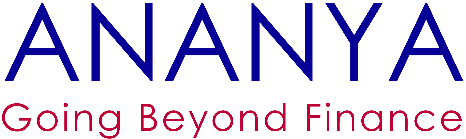 BASIC INFORMATIONBASIC INFORMATIONBASIC INFORMATIONBASIC INFORMATIONBASIC INFORMATIONBASIC INFORMATIONBASIC INFORMATIONBASIC INFORMATIONBASIC INFORMATIONBASIC INFORMATIONBASIC INFORMATIONBASIC INFORMATIONBASIC INFORMATIONBASIC INFORMATIONName of ApplicantName of ApplicantName of ApplicantLegal constitution [FPC, FPO, SHG, MSME, trust, any other]Legal constitution [FPC, FPO, SHG, MSME, trust, any other]Legal constitution [FPC, FPO, SHG, MSME, trust, any other]PAN NumberPAN NumberPAN NumberGST NumberGST NumberGST NumberName of the Promoter, Promoting OrganizationName of the Promoter, Promoting OrganizationName of the Promoter, Promoting OrganizationAny past relationship with Ananya of the org., or of the group company? If yes, Pls specify.Any past relationship with Ananya of the org., or of the group company? If yes, Pls specify.Any past relationship with Ananya of the org., or of the group company? If yes, Pls specify.Year of Incorporation / Year of Inception of OperationsYear of Incorporation / Year of Inception of OperationsYear of Incorporation / Year of Inception of OperationsFINANCIAL DATAFINANCIAL DATAFINANCIAL DATAFINANCIAL DATAFINANCIAL DATAFINANCIAL DATAFINANCIAL DATAFINANCIAL DATAFINANCIAL DATAFINANCIAL DATAFINANCIAL DATAFINANCIAL DATAFINANCIAL DATAFINANCIAL DATAData As onData As onData As onTurnover of last 3 financial yearsTurnover of last 3 financial yearsTurnover of last 3 financial yearsFinancial Year Financial Year Financial Year Financial Year Turnover (Rs.lakh)Turnover (Rs.lakh)Turnover (Rs.lakh)Turnover (Rs.lakh)Turnover (Rs.lakh)Name of products Name of products Turnover of last 3 financial yearsTurnover of last 3 financial yearsTurnover of last 3 financial yearsTurnover of last 3 financial yearsTurnover of last 3 financial yearsTurnover of last 3 financial yearsTurnover of last 3 financial yearsTurnover of last 3 financial yearsTurnover of last 3 financial yearsGross profit/[loss] and net profit/[loss] of last 3 financials yearsGross profit/[loss] and net profit/[loss] of last 3 financials yearsFinancials YearFinancials YearGross Profit (Rs.lakh)Gross Profit (Rs.lakh)Gross Profit (Rs.lakh)Gross Profit (Rs.lakh)Gross Profit (Rs.lakh)Gross Profit (Rs.lakh)Gross Profit (Rs.lakh)Net Profit (Rs.lakh)Net Profit (Rs.lakh)Net Profit (Rs.lakh)Gross profit/[loss] and net profit/[loss] of last 3 financials yearsGross profit/[loss] and net profit/[loss] of last 3 financials yearsGross profit/[loss] and net profit/[loss] of last 3 financials yearsGross profit/[loss] and net profit/[loss] of last 3 financials yearsGross profit/[loss] and net profit/[loss] of last 3 financials yearsGross profit/[loss] and net profit/[loss] of last 3 financials yearsShare capital and reserves of last 3 financials yearsShare capital and reserves of last 3 financials yearsYear EndedYear EndedShare capital (Rs. lakhs)Share capital (Rs. lakhs)Share capital (Rs. lakhs)Share capital (Rs. lakhs)Reserve (Rs. Lakh)Reserve (Rs. Lakh)Reserve (Rs. Lakh)No of share holdersNo of share holdersNo of share holdersShare capital and reserves of last 3 financials yearsShare capital and reserves of last 3 financials yearsShare capital and reserves of last 3 financials yearsShare capital and reserves of last 3 financials yearsShare capital and reserves of last 3 financials yearsShare capital and reserves of last 3 financials yearsPresent & Past Credit History  Present & Past Credit History  Name of lenderName of lenderLoan amount (Rs. Lakh)Loan amount (Rs. Lakh)Loan amount (Rs. Lakh)Loan amount (Rs. Lakh)Loan amount (Rs. Lakh)Current outstanding (Rs.lakh)Current outstanding (Rs.lakh)Current outstanding (Rs.lakh)Current outstanding (Rs.lakh)Loan close datePresent & Past Credit History  Present & Past Credit History  Present & Past Credit History  Present & Past Credit History  Present & Past Credit History  Present & Past Credit History  OPERATIONAL DATAOPERATIONAL DATAOPERATIONAL DATAOPERATIONAL DATAOPERATIONAL DATAOPERATIONAL DATAOPERATIONAL DATAOPERATIONAL DATAOPERATIONAL DATAOPERATIONAL DATAOPERATIONAL DATAOPERATIONAL DATAOPERATIONAL DATAOPERATIONAL DATANo. of Registered farmer Members [ In case of FPO, Cooperatives]No. of Registered farmer Members [ In case of FPO, Cooperatives]No. of Registered farmer Members [ In case of FPO, Cooperatives]Men Men Men Women Women Women Women TotalTotalTotalTotalNo. of Registered farmer Members [ In case of FPO, Cooperatives]No. of Registered farmer Members [ In case of FPO, Cooperatives]No. of Registered farmer Members [ In case of FPO, Cooperatives]Area of operation Area of operation Area of operation DistrictDistrictDistrictDistrictDistrictDistrictDistrictStateStateStateStateArea of operation Area of operation Area of operation Area of operation Area of operation Area of operation Name of top 5 the products company dealing inName of top 5 the products company dealing inName of top 5 the products company dealing inList the name of licenses available with the company to carry out business activitiesList the name of licenses available with the company to carry out business activitiesList the name of licenses available with the company to carry out business activitiesSr NoSr NoLicenseLicenseLicenseLicenseLicenseLicenseLicenseLicenseLicenseList the name of licenses available with the company to carry out business activitiesList the name of licenses available with the company to carry out business activitiesList the name of licenses available with the company to carry out business activities11List the name of licenses available with the company to carry out business activitiesList the name of licenses available with the company to carry out business activitiesList the name of licenses available with the company to carry out business activities22List the name of licenses available with the company to carry out business activitiesList the name of licenses available with the company to carry out business activitiesList the name of licenses available with the company to carry out business activities33Plant & Machinery, Warehouse, Godown, other physical fixed assetsPlant & Machinery, Warehouse, Godown, other physical fixed assetsPlant & Machinery, Warehouse, Godown, other physical fixed assetsType of InfrastructureType of InfrastructureType of InfrastructureType of InfrastructureType of InfrastructureType of InfrastructureType of InfrastructureOwn/RentedOwn/RentedOwn/RentedOwn/RentedPlant & Machinery, Warehouse, Godown, other physical fixed assetsPlant & Machinery, Warehouse, Godown, other physical fixed assetsPlant & Machinery, Warehouse, Godown, other physical fixed assetsPlant & Machinery, Warehouse, Godown, other physical fixed assetsPlant & Machinery, Warehouse, Godown, other physical fixed assetsPlant & Machinery, Warehouse, Godown, other physical fixed assetsPlant & Machinery, Warehouse, Godown, other physical fixed assetsPlant & Machinery, Warehouse, Godown, other physical fixed assetsPlant & Machinery, Warehouse, Godown, other physical fixed assetsPROPOSALPROPOSALPROPOSALPROPOSALPROPOSALPROPOSALPROPOSALPROPOSALPROPOSALPROPOSALPROPOSALPROPOSALPROPOSALPROPOSALLoan amount RequiredLoan amount RequiredLoan amount RequiredParticularsParticularsParticularsParticularsParticularsParticularsParticularsLoan Amount required (Rs. Lakh)Loan Amount required (Rs. Lakh)Loan Amount required (Rs. Lakh)Loan Amount required (Rs. Lakh)Loan amount RequiredLoan amount RequiredLoan amount RequiredWorking capital loanWorking capital loanWorking capital loanWorking capital loanWorking capital loanWorking capital loanWorking capital loanLoan amount RequiredLoan amount RequiredLoan amount RequiredTerm loan Term loan Term loan Term loan Term loan Term loan Term loan Loan amount RequiredLoan amount RequiredLoan amount RequiredOn-lending loanOn-lending loanOn-lending loanOn-lending loanOn-lending loanOn-lending loanOn-lending loanLoan amount RequiredLoan amount RequiredLoan amount RequiredCapex LoanCapex LoanCapex LoanCapex LoanCapex LoanCapex LoanCapex LoanEnclosure [Yes/No]Audited financials for last 3 yearsAudited financials for last 3 yearsAudited financials for last 3 yearsAudited financials for last 3 yearsAudited financials for last 3 yearsAudited financials for last 3 yearsAudited financials for last 3 yearsAudited financials for last 3 yearsAudited financials for last 3 yearsEnclosure [Yes/No]Latest Provisional FinancialsLatest Provisional FinancialsLatest Provisional FinancialsLatest Provisional FinancialsLatest Provisional FinancialsLatest Provisional FinancialsLatest Provisional FinancialsLatest Provisional FinancialsLatest Provisional FinancialsEnclosure [Yes/No]Company profileCompany profileCompany profileCompany profileCompany profileCompany profileCompany profileCompany profileCompany profileEnclosure [Yes/No]Copy of registration certificate Copy of registration certificate Copy of registration certificate Copy of registration certificate Copy of registration certificate Copy of registration certificate Copy of registration certificate Copy of registration certificate Copy of registration certificate 